Оживить работу на местах по пропаганде здорового образа жизни и долгожительства 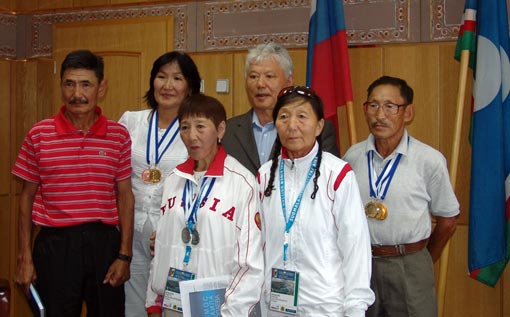 Фото Сергея Суранова www.1sn.ruОбращение Первого Президента Республики Саха (Якутия),
Заместителя Председателя Совета Федерации
Федерального Собрания Российской Федерации
М.Е.НИКОЛАЕВА к главам муниципальных образований улусов (районов), городских округов, поселений  и руководителям общественных объединений 
Республики Саха (Якутия)
Уважаемые друзья!             12 августа . Президент Российской Федерации Д.А.Медведев провел представительное совещание о мерах по снижению потребления алкоголя в России. В своем выступлении он справедливо отметил, что алкоголизм приобрёл в нашей стране характер национального бедствия. По данным Минздравсоцразвития, в России на каждого человека, включая младенцев, сегодня приходится около  чистого алкоголя, потребляемого в год. Это более чем в два раза превышает уровень, который Всемирная организация здравоохранения определила как уровень, опасный для жизни и здоровья человека. Этот уровень грозит деградацией населения страны. 
              Совещание показало, что высшее руководство страны намерено безотлагательно принимать все необходимые меры, направленные на утверждение в обществе идеалов здорового образа жизни. 
              В свое время наша республика одной из первых в стране взяла курс на реализацию доктрины здорового образа жизни. Было принято немало    эффективных программ, как по линии  государственной, так и по линии общественных движений. К сожалению, со временем эти усилия стали терять свою остроту и сведены к малоубедительной рутине. Между тем, у нашего народа имеются замечательные энтузиасты здорового образа жизни, долгожители, чьи биографии могут служить нашей молодежи  высоким примером организации жизни, наполненной высоким смыслом, продуктивной профессиональной деятельностью, оптимизмом, творческой энергией. 
              С 28 июля по 8 августа . в г. Лахти (Финляндия) проходил XVIII чемпионат мира среди мастеров по легкой атлетике. В состав российской команды вошли 5 спортсменов-ветеранов  из Якутии, внесшие в копилку сборной четыре золотых, две серебряных и  одну бронзовую медали. Это Степан Лыткин  из Якутска, завоеваший три золотых медали в марафонах разных дистанций,  Ирина Софронова из Нюрбинского  улуса, занявшая  первое и третье места по спортивной ходьбе на 10  и , Мария  Неустроева из Мегино-Кангаласского  улуса, завоевавшая  вторые места по бегу на  и кантри-кроссу, Егор  Абрамов из Чурапчинского  улуса, занявший четвертые  места по марафону и бегу на 10 км  и Варвара Макарова из Сунтарского улуса, занявшая четвертое, пятое и шестое  места по бегу на 10, 5, . Разве их победы, их образ жизни не заслуживают того, чтобы ставить их в пример нашей молодежи?  
              Призвал бы оживить работу на местах по пропаганде здорового образа жизни, действуя по всем возможным направлениям. Шире привлекайте к этой работе общественность улусов и наслегов. Разверните широкую работу по пропаганде долгожительства,  пропагандируйте жизнедеятельность своих земляков, сохранивших бодрость духа и тела, жизненную энергию и оптимизм  до преклонного возраста. Перенимайте опыт территорий трезвости, которые издавна существуют и в нашей республике, берите неуклонный курс на сбережение своих людей, прежде всего молодежи. 
               Желаю значимых успехов во всех благих делах! 